Report pada Microsoft ProjectTeori SingkatReportReport pada Microsoft Project yaitu berfungsi untuk membuat dan menyesuaikan berbagai macam laporan grafis. Dengan bekerja dan memperbarui data proyek, laporan yang dikonfigurasi dan terhubung ke proyek diperbarui secara real time. Laporan Informasi proyek umum menggabungkan grafik dan tabel untuk menunjukkan di mana setiap fase proyek, tonggak dan tenggat waktu yang akan datang. Proyek Microsoft Project menyediakan lusinan laporan siap pakai. Selain laporan pra-paket ini, Anda juga dapat membuat laporan khusus. Anda dapat menyesuaikan konten dan tampilan salah satu laporan yang ada, atau membuat yang baru dari awal. Selain itu bentuk laporan pun bisa dikustomisasi sesuai dengan kainginan anda, diantaranya yaitu:DashboardResourceCostIn ProgressCustomDan Lain Sebagainya.Cara Membuat Report/Laporan:Buka file Project kalian lalu pada Tool Bar pilih Report dan pada opsi View Report pilih New Report lalu pilih Chart seperti pada langkah digambar. 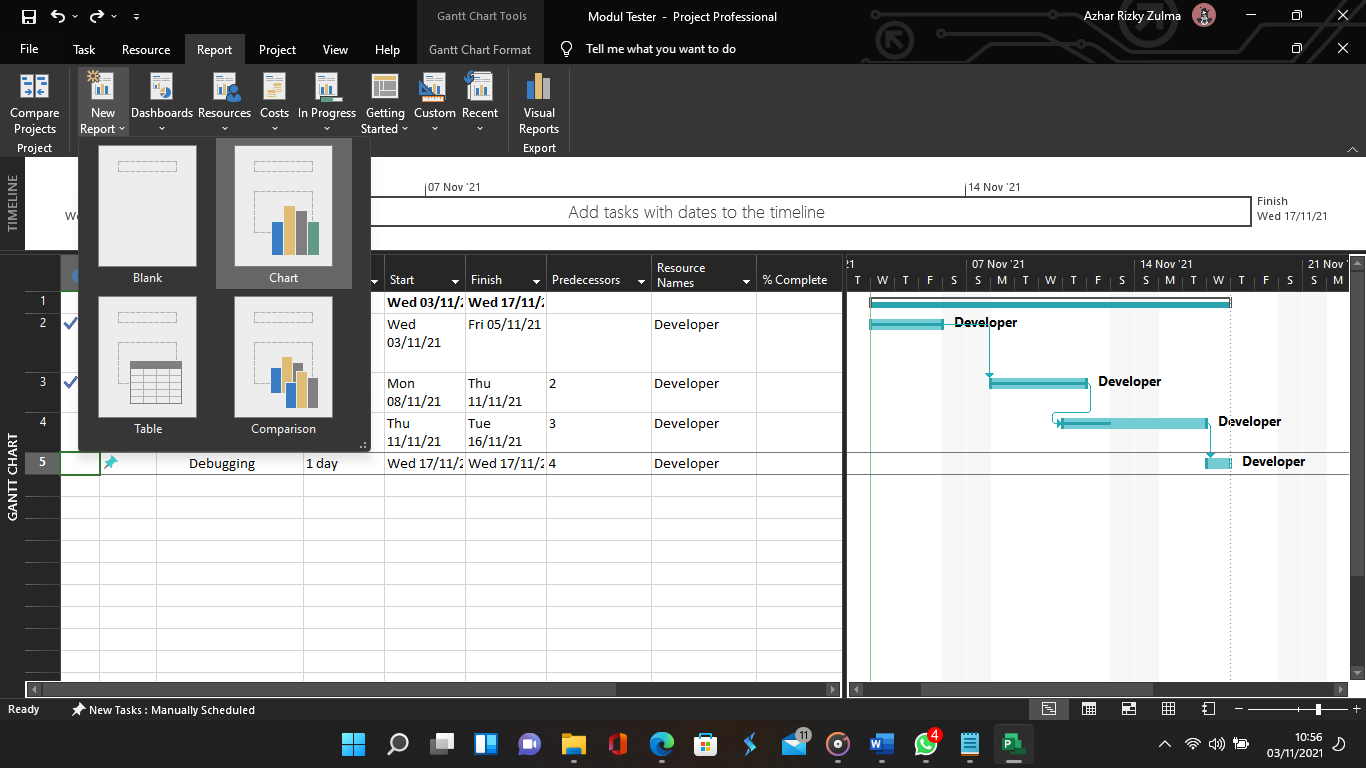 Pada page sebelah kiri adalah hasil grafik report dimana terdapat hasil pekerjaan Actual Work yang sudah diselesaikan dan pekerjaan tersisa yang belum diselesaikan, untuk memfilter dan mengakonfigurasikan hasil laporan, anda dapat menggunakan tab bar sebelah kanan.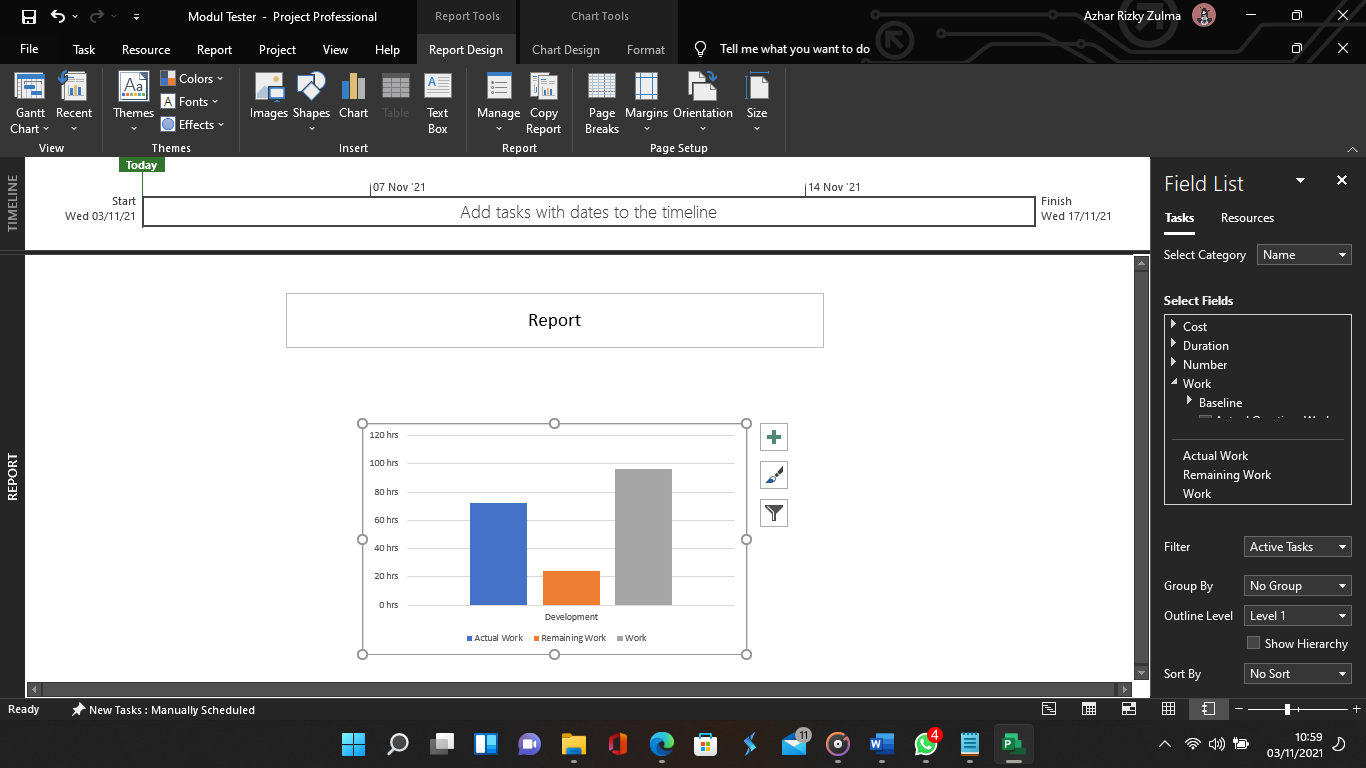 Tambahkan beberapa konfigurasi pada grafiknya seperti menambahkan berapa persen penyelesaian tasknya dan lain sebagainya seperti dibawah ini.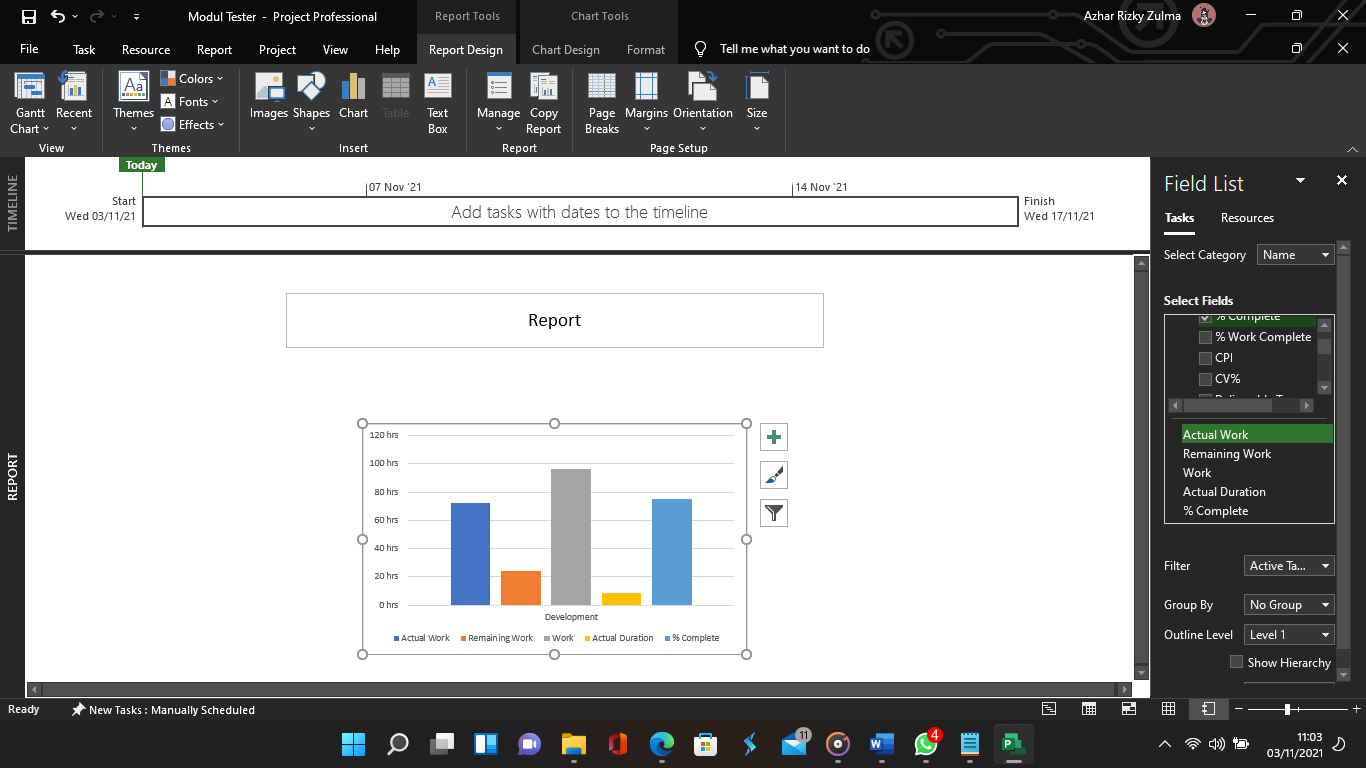 Alat dan BahanHardware	: Laptop/PCSoftware	: Microsoft ProjectElemen KompetensiLatihan pertamaImplementasikan Report pada proyek praktikum sebelumnya dengan menampilkan minimal 7 faktor yang mempengaruhi proyek kalian yang ditampilkan dalam hasil report tersebut.ScreenshotSoal LatihanSoal:Apa kegunaan report pada Microsoft Project?Mengapa diperlukannya Report pada Manajemen Proyek?Jawaban:
1. 
2. Kesimpulan(Isi Dengan Kesimpulan Anda Minimal 2 Baris)Cek ListFormulir Umpan BalikKeterangan:MenarikBaikCukupKurangNama:(Isi Nama Anda)NIM:
(Isi NIM Anda)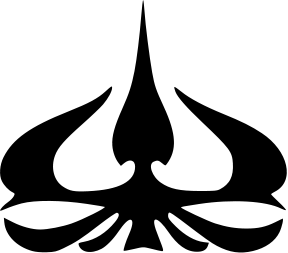 MODUL 10Nama Dosen:Iwan Purwanto, S.Kom, MTI, MOSHari/Tanggal:Hari, Tanggal Bulan 2022Praktikum Manajemen Proyek Teknologi InformasiNama Asisten Labratorium:Azhar Rizki Zulma
065001900001Azzahra Nuranisa
065001900044NoElemen KompetensiPenyelesaianPenyelesaianNoElemen KompetensiSelesaiTidak Selesai1.Latihan Pertama2.Latihan KeduaNoElemen KompetensiWaktu PengerjaanKriteria1.Latihan Pertama45 Menit12.Latihan Kedua45 Menit1